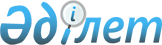 О передаче Государственного научно-производственного объединения промышленной экологии «Казмеханобр» в ведение Министерства науки-Академии наук Республики КазахстанПостановление Правительства Республики Казахстан от 28 декабря 1998г. № 1338



          Правительство Республики Казахстан постановляет:




          1. Передать Государственное научно-производственное объединение 




промышленной экологии «Казмеханобр» из ведения Министерства экологии и  
природных ресурсов в ведение Министерства науки-Академии наук Республики
Казахстан.
     2. (Пункт 2 утратил силу - постановлением Правительства РК от 31 марта 
1999 г. N 347  
 P990347_ 
 )
     3. Настоящее постановление вступает в силу со дня подписания и 
подлежит опубликованию.
  
     
       Премьер-Министр 
     Республики Казахстан 
     
     
(Корректор:  И.Склярова  
 Специалист: Э.Жакупова) 
             
      
      


					© 2012. РГП на ПХВ «Институт законодательства и правовой информации Республики Казахстан» Министерства юстиции Республики Казахстан
				